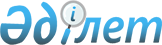 О ратификации Конвенции о праве несудоходных видов использования международных водотоковЗакон Республики Казахстан от 25 марта 2024 года № 67-VIII ЗРК.
      Ратифицировать Конвенцию о праве несудоходных видов использования международных водотоков, совершенную в Нью-Йорке 21 мая 1997 года. КОНВЕНЦИЯ О ПРАВЕ НЕСУДОХОДНЫХ ВИДОВ ИСПОЛЬЗОВАНИЯ  
МЕЖДУНАРОДНЫХ ВОДОТОКОВ    
      Стороны настоящей Конвенции,    
      сознавая важность международных водотоков и несудоходных видов их использования во многих регионах мира, 
      учитывая пункт 1а статьи 13 Устава Организации Объединенных Наций, в котором предусматривается, что Генеральная Ассамблея организует исследования и делает рекомендации в целях поощрения прогрессивного развития международного права и его кодификации, 
      считая, что успешная кодификация и прогрессивное развитие норм международного права, регулирующих несудоходные виды использования международных водотоков, будут способствовать поощрению и осуществлению целей и принципов, изложенных в статьях 1 и 2 Устава Организации Объединенных Наций,
      принимая во внимание проблемы, затрагивающие многие международные водотоки вследствие, среди прочего, повышения уровня потребления и загрязнения,
      выражая убежденность в том, что рамочная конвенция обеспечит использование, освоение, сохранение, управление и защиту международных водотоков и содействие их оптимальному и устойчивому использованию для нынешнего и будущих поколений,
      подтверждая важность международного сотрудничества и добрососедских отношений в этой области,
      учитывая особое положение и потребности развивающихся стран,
      ссылаясь на принципы и рекомендации, принятые на состоявшейся в 1992 году Конференции Организации Объединенных Наций по окружающей среде и развитию и содержащиеся в Рио-де-Жанейрской декларации и Повестке дня на XXI век,
      ссылаясь также на существующие двусторонние и многосторонние соглашения, касающиеся несудоходных видов использования международных водотоков,
      учитывая ценный вклад международных организаций, как правительственных, так и неправительственных, в кодификацию и прогрессивное развитие международного права в этой области, 
      высоко оценивая работу, проделанную Комиссией международного права по теме несудоходных видов использования международных водотоков,
      принимая во внимание резолюцию 49/52 Генеральной Ассамблеи Организации Объединенных Наций от 9 декабря 1994 года, 
      договорились о следующем:  ЧАСТЬ I. ВЕДЕНИЕ Статья 1
Сфера применения настоящей Конвенции
      1. Настоящая Конвенция применяется к использованию международных водотоков и их вод в иных, чем судоходство, целях и к мерам защиты, сохранения и управления при таком использовании этих водотоков и их вод.
      2. Использование международных водотоков для судоходства не входит в сферу применения настоящей Конвенции, за исключением тех случаев, когда другие виды использования затрагивают судоходство или затрагиваются судоходством. Статья 2
Употребление терминов
      Для целей настоящей Конвенции:
      a) "водоток" означает систему поверхностных и грунтовых вод, составляющих в силу своей физической взаимосвязи единое целое и обычно имеющих общее окончание;
      b) "международный водоток" означает водоток, части которого находятся в различных государствах;
      c) "государство водотока" означает государство - участника настоящей Конвенции, на территории которого находится часть международного водотока, или Сторону, являющуюся региональной организацией экономической интеграции, на территории одного или более государств-членов которой находится часть международного водотока;
      d) "региональная организация экономической интеграции" означает организацию, образуемую суверенными государствами конкретного региона, которой ее государства-члены передали компетенцию в отношении вопросов, регулируемых настоящей Конвенцией, и которая была должным образом уполномочена в соответствии с ее внутренними процедурами подписать, ратифицировать, принять, утвердить Конвенцию или присоединиться к ней. Статья 3
Соглашения о водотоке
      1. В отсутствие соглашения об ином ничто в настоящей Конвенции не затрагивает права и обязательства государства водотока, вытекающие из действующих соглашений, участником которых оно является на дату присоединения к настоящей Конвенции.
      2. Независимо от положений пункта 1, участники соглашений, упомянутые в пункте 1, могут, при необходимости, рассматривать возможность согласования таких соглашений с основными принципами настоящей Конвенции.
      3. Государства водотока могут заключить одно или несколько соглашений, именуемых ниже соглашениями о водотоке, о применении и приспособлении положений настоящей Конвенции к характеристикам и видам использования данного международного водотока или его части.
      4. Если соглашение о водотоке заключается между двумя или несколькими государствами водотока, в нем должны указываться воды, к которым оно применяется. Такое соглашение может заключаться в отношении всего международного водотока либо какой-либо его части или конкретного проекта, программы или вида использования, за исключением случаев, когда это соглашение неблагоприятно затрагивает в значительной степени использование вод этого водотока одним или несколькими государствами водотока без их прямого согласия.
      5. Если государство водотока считает, что требуется приспособление и применение положений настоящей Конвенции вследствие характеристик и видов использования данного международного водотока, государства водотока организуют консультации, имея в виду проведение переговоров в духе доброй воли с целью заключения соглашения или соглашений о водотоке.
      6. Когда применительно к конкретному международному водотоку некоторые, но не все, государства водотока, являются участниками какого-либо соглашения, ничто в таком соглашении не затрагивает права и обязательства по настоящей Конвенции государств водотока, которые не являются участниками такого соглашения. Статья 4
Стороны соглашений о водотоке
      1. Всякое государство водотока имеет право участвовать в переговорах о заключении и стать стороной любого соглашения о водотоке, которое применяется к этому международному водотоку в целом, а также участвовать в любых соответствующих консультациях.
      2. Государство водотока, чье использование международного водотока может быть в значительной степени затронуто осуществлением предполагаемого соглашения о водотоке, которое применяется лишь к части водотока или конкретному проекту, программе или виду использования, имеет право участвовать в консультациях в отношении такого соглашения и, при необходимости, в проводимых в духе доброй воли переговорах о заключении такого соглашения с целью стать его стороной в той мере, в какой использование этим государством затрагивается таким образом. ЧАСТЬ II. ОБЩИЕ ПРИНЦИПЫ Статья 5
Справедливое и разумное использование и участие 
      1. Государства водотока используют в пределах своей соответствующей территории международный водоток справедливым и разумным образом. В частности, международный водоток используется и осваивается государствами водотока с целью достижения его оптимального и устойчивого использования и получения связанных с этим выгод, с учетом интересов соответствующих государств водотока, при надлежащей защите водотока.
      2. Государства водотока участвуют в использовании, освоении и защите международного водотока справедливым и разумным образом. Такое участие включает как право использовать водоток, так и обязанность сотрудничать в его защите и освоении, как это предусмотрено в настоящей Конвенции. Статья 6 
Факторы, относящиеся к справедливому и разумному использованию 
      1. Использование международного водотока справедливым и разумным образом по смыслу статьи 5 требует учета всех соответствующих факторов и обстоятельств, включая:
      a) географические, гидрографические, гидрологические, климатические, экологические и другие факторы природного характера;
      b) социально-экономические потребности соответствующих государств водотока;
      c) зависимость населения от водотока в каждом государстве водотока;
      d) воздействие одного или нескольких видов использования водотока в одном государстве водотока на другие государства водотока;
      e) существующие и потенциальные виды использования водотока;
      f) сохранение, защиту, освоение и экономичность использования водных ресурсов водотока и затраты на принятие мер в этих целях;
      g) наличие альтернатив данному запланированному или существующему виду использования, имеющих сопоставимую ценность.
      2. При применении статьи 5 или пункта 1 настоящей статьи соответствующие государства водотока, в случае возникновения необходимости, вступают в консультации в духе сотрудничества.
      3. Значение, которое должно быть придано каждому фактору, подлежит определению в зависимости от его важности по сравнению с другими соответствующими факторами. При определении того, что является разумным и справедливым использованием, все соответствующие факторы должны рассматриваться совместно и заключение должно выноситься на основе всех факторов. Статья 7 
Обязательство не наносить значительный ущерб 
      1. Государства водотока при использовании международного водотока на своей территории принимают все надлежащие меры для предотвращения нанесения значительного ущерба другим государствам водотока.
      2. В том случае, когда другому государству водотока все же наносится значительный ущерб, государство, которое своим использованием наносит такой ущерб, в отсутствие соглашения о таком использовании, принимает все надлежащие меры, с должным учетом положений статей 5 и 6, в консультации с потерпевшим государством, для ликвидации или уменьшения такого ущерба и, при необходимости, для обсуждения вопроса о компенсации. Статья 8 
Общее обязательство сотрудничать 
      1. Государства водотока сотрудничают на основе суверенного равенства, территориальной целостности, взаимной выгоды и добросовестности в целях достижения оптимального использования и надлежащей защиты международного водотока.
      2. При определении способов такого сотрудничества государства водотока могут рассмотреть вопрос о том, чтобы создавать - в зависимости о того, что они считают необходимым, - совместные механизмы или комиссии для облегчения сотрудничества в отношении соответствующих мер и процедур, принимая при этом во внимание опыт сотрудничества, накопленный в рамках имеющихся в различных регионах совместных механизмов и комиссий. Статья 9
Регулярный обмен данными и информацией
      1. В соответствии со статьей 8 государства водотока на регулярной основе обмениваются легкодоступными данными и информацией о состоянии водотока, в частности данными и информацией гидрологического, метеорологического, гидрогеологического и экологического характера, и данными и информацией, касающимися качества воды, а также соответствующими прогнозами.
      2. Если у государства водотока запрашиваются другим государством водотока данные или информация, которые не являются легкодоступными, то оно прилагает все усилия для выполнения такой просьбы, однако может обусловливать ее выполнение оплатой запрашивающим государством разумных издержек, связанных со сбором и, при необходимости, обработкой таких данных или информации.
      3. Государства водотока прилагают все усилия для сбора и, при необходимости, обработки данных и информации таким образом, чтобы это облегчало их использование другими государствами водотока, которым они предоставляются. Статья 10
Взаимосвязь между различными видами использования
      1. В отсутствие иного соглашения или обычая никакой вид использования международного водотока не пользуется неотъемлемым приоритетом перед другими видами использования.
      2. В случае возникновения противоречия между видами использования международного водотока оно должно разрешаться с учетом статей 5-7 с уделением особого внимания требованиям удовлетворения насущных человеческих нужд. ЧАСТЬ III. ПЛАНИРУЕМЫЕ МЕРЫ Статья 11
Информация, касающаяся планируемых мер
      Государства водотока обмениваются информацией и консультируются друг с другом и, при необходимости, вступают в переговоры о возможных последствиях планируемых мер для состояния международного водотока.  Статья 12
Уведомление, касающееся планируемых мер, чреватых возможными неблагоприятными последствиями 
      Прежде чем осуществить или санкционировать осуществление планируемых мер, которые могут иметь значительные неблагоприятные последствия для других государств водотока, государство водотока своевременно направляет этим государствам уведомление об этом. Такое уведомление сопровождается имеющимися техническими данными и информацией, включая результаты любой экологической экспертизы, с тем чтобы уведомляемые государства могли оценить возможные последствия планируемых мер. Статья 13
Срок представления ответа на уведомление
      Если не достигнуто договоренности об ином:
      a) государство водотока, направляющее уведомление согласно статье 12, предоставляет уведомляемым государствам срок в шесть месяцев для изучения и оценки возможных последствий планируемых мер и сообщения ему о своих выводах;
      b) по просьбе уведомляемого государства, для которого оценка планируемых мер представляет особые трудности, этот срок продлевается на шесть месяцев. Статья 14
Обязательства уведомляющего государства в течение срока представления ответа
      В течение срока, указанного в статье 13, уведомляющее государство:
      a) сотрудничает с уведомляемыми государствами, предоставляя им, по их просьбе, любые дополнительные данные и информацию, которые имеются в наличии и необходимы для правильной оценки; и
      b) не осуществляет планируемые меры и не санкционирует их осуществление без согласия уведомляемых государств. Статья 15
Ответ на уведомление
      В течение срока, установленного согласно статье 13, уведомляемые государства как можно скорее сообщают о своих выводах уведомляющему государству. Если уведомляемое государство сочтет, что осуществление планируемых мер будет несовместимым с положениями статей 5 или 7, оно прилагает к своему выводу документированное объяснение, в котором излагаются основания для данного вывода. Статья 16
Отсутствие ответа на уведомление
      1. Если в течение срока, установленного согласно статье 13, уведомляющее государство не получает сообщения согласно статье 15, оно может с соблюдением своих обязательств по статьям 5 и 7 приступить к осуществлению планируемых мер в соответствии с этим уведомлением и любыми другими данными и информацией, предоставленными уведомляемым государствам.
      2. В счет любого требования о компенсации, поступающего от уведомляемого государства, которое не представило ответа в течение срока, установленного согласно статье 13, могут быть зачтены расходы, понесенные уведомляющим государством в связи с действиями, предпринятыми после истечения срока представления ответа, которые не были бы предприняты, если бы уведомляемое государство в течение этого срока возразило. Статья 17
Консультации и переговоры, касающиеся планируемых мер
      1. Если согласно статье 15 поступает сообщение о том, что осуществление планируемых мер будет несовместимым с положениями статей 5 или 7, уведомляющее государство и государство, направившее сообщение, вступают в консультации и, при необходимости, в переговоры с целью достичь справедливого урегулирования ситуации.
      2. Консультации и переговоры проводятся на основе того, что каждое государство должно добросовестно и в разумной степени учитывать права и законные интересы другого государства.
      3. В ходе консультаций и переговоров уведомляющее государство воздерживается от осуществления или санкционирования осуществления планируемых мер, если уведомляемое государство просит об этом при направлении им сообщения, в течение срока в шесть месяцев, если не достигнута иная договоренность. Статья 18
Процедуры в случае отсутствия уведомления
      1. Если какое-либо государство водотока имеет разумные основания полагать, что другое государство водотока планирует такие меры, которые могут иметь для него значительные неблагоприятные последствия, то первое государство может потребовать от второго государства применения положений статьи 12. Такое требование сопровождается документированным объяснением, в котором излагаются его основания.
      2. В случае, если государство, планирующее эти меры, тем не менее считает, что оно не обязано направлять уведомление согласно статье 12, оно сообщает об этом другому государству, представляя ему документированное объяснение, в котором излагаются основания для такого вывода. Если этот вывод не удовлетворяет другое государство, эти два государства незамедлительно вступают, по просьбе данного другого государства, в консультации и переговоры в порядке, указанном в пунктах 1 и 2 статьи 17.
      3. В ходе этих консультаций и переговоров планирующее эти меры государство, если другое государство просит об этом при направлении им просьбы о вступлении в консультации и переговоры, воздерживается от осуществления или санкционирования осуществления этих мер в течение шести месяцев, если не достигнута иная договоренность. Статья 19
Неотложное осуществление планируемых мер
      1. В случае если осуществление планируемых мер носит крайне неотложный характер по соображениям охраны здоровья населения, общественной безопасности или с учетом других в равной степени важных интересов, планирующее эти меры государство может, при условии соблюдения статей 5 и 7, незамедлительно приступить к осуществлению этих мер, несмотря на положения статьи 14 и пункта 3 статьи 17.
      2. В таком случае другим государствам водотока, указанным в статье 12, безотлагательно направляется официальное заявление о неотложном характере этих мер вместе с соответствующими данными и информацией.
      3. Планирующее эти меры государство, по просьбе любого из государств, указанных в пункте 2, оперативно вступает с ним в консультации и переговоры в порядке, указанном в пунктах 1 и 2 статьи 17. ЧАСТЬ IV. ЗАЩИТА, СОХРАНЕНИЕ И УПРАВЛЕНИЕ Статья 20
Защита и сохранение экосистем
      Государства водотока индивидуально и, при необходимости, совместно обеспечивают защиту и сохранение экосистемы международных водотоков. Статья 21
Предотвращение, сокращение и сохранение под контролем загрязнения
      1. Для целей настоящей статьи "загрязнение международного водотока" означает любое пагубное изменение состава или качества вод международного водотока, которое прямо или косвенно является результатом деятельности человека.
      2. Государства водотока индивидуально и, при необходимости, совместно предотвращают, сокращают и сохраняют под контролем загрязнение международного водотока, которое может нанести значительный ущерб другим государствам водотока или их окружающей среде, включая ущерб здоровью или безопасности населения, использованию вод в каких-либо полезных целях или живым ресурсам водотока. Государства водотока предпринимают шаги по согласованию своей политики в этой связи.
      3. Государства водотока, по просьбе любого из них, проводят консультации в целях согласования взаимоприемлемых мер и методов предотвращения, сокращения и сохранения под контролем загрязнения международного водотока, таких, как:
      a) установление совместных целевых показателей и критериев качества воды;
      b) выработка средств и способов борьбы с загрязнением из точечных и неточечных источников;
      c) составление перечней веществ, привнесение которых в воды международного водотока подлежит запрещению, ограничению, расследованию или наблюдению. Статья 22
Привнесение чуждых или новых видов организмов
      Государства водотока принимают все необходимые меры с целью предотвратить привнесение в международный водоток чуждых или новых видов организмов, которые могут оказать на экосистему водотока пагубное воздействие, наносящее значительный ущерб другим государствам водотока. Статья 23
Защита и сохранение морской среды
      Государства водотока индивидуально и, при необходимости, в сотрудничестве с другими государствами принимают в отношении международного водотока все меры, которые необходимы для защиты и сохранения морской среды, включая эстуарии, с учетом общепризнанных международных норм и стандартов. Статья 24
Управление
      1. Государства водотока по просьбе любого из них вступают в консультации относительно управления международным водотоком, которое может включать в себя учреждение совместного механизма управления.
      2. Для целей настоящей статьи "управление" подразумевает, в частности:
      a) планирование устойчивого освоения международного водотока и обеспечение осуществления любых принятых планов; и
      b) иное содействие рациональному и оптимальному использованию и защите водотока и контролю за ним. Статья 25
Регулирование
      1. В надлежащих случаях государства водотока сотрудничают в том, чтобы реагировать на потребности или возможности регулирования стока вод международного водотока.
      2. Если не достигнуто договоренности об ином, государства водотока участвуют на справедливой основе в строительстве и содержании таких объектов для регулирования, какие они могут договориться возвести, или возмещении расходов на них.
      3. Для целей настоящей статьи "регулирование" означает использование гидротехнических объектов или осуществление любых других долговременных мероприятий по изменению, варьированию стока вод международного водотока или иному управлению стоком вод международного водотока. Статья 26
Сооружения
      1. Государства водотока в пределах своей соответствующей территории делают все от них зависящее для сохранения и защиты сооружений, установок и других объектов, относящихся к международному водотоку.
      2. Государства водотока, по просьбе любого из них, имеющего разумные основания полагать, что оно может испытать значительные неблагоприятные последствия, вступают в консультации в отношении:
      a) безопасной эксплуатации и безопасного содержания сооружений, установок или других объектов, относящихся к международному водотоку; и
      b) защиты сооружений, установок или других объектов от умышленных или небрежных действий либо сил природы.  ЧАСТЬ V. ВРЕДОНОСНЫЕ ЯВЛЕНИЯ И ЧРЕЗВЫЧАЙНЫЕ СИТУАЦИИ Статья 27
Предотвращение и смягчение вредоносных явлений
      Государства водотока индивидуально и, при необходимости, совместно принимают все соответствующие меры для того, чтобы предотвращать или смягчать связанные с международным водотоком явления, которые могут нанести вред другим государствам водотока, будь то в результате действий сил природы или деятельности человека, таких, как наводнение или ледовая обстановка, передающиеся через воду заболевания, заиление, эрозия, вторжение соленой воды, засуха или опустынивание. Статья 28
Чрезвычайные ситуации
      1. Для целей настоящей статьи "чрезвычайная ситуация" означает ситуацию, которая наносит серьезный ущерб или создает непосредственную угрозу нанесения серьезного ущерба государствам водотока или другим государствам и которая является неожиданным результатом действия сил природы, таких, как наводнения, вскрытие льда, оползни или землетрясения, либо деятельности человека, например промышленных аварий.
      2. Государство водотока безотлагательно и самыми оперативными из имеющихся средств уведомляет другие потенциально затрагиваемые государства и компетентные международные организации о любой чрезвычайной ситуации, которая возникла на его территории.
      3. Государство водотока, на территории которого возникла чрезвычайная ситуация, в сотрудничестве с потенциально затрагиваемыми государствами и, при необходимости, с компетентными международными организациями немедленно принимает все осуществимые меры, необходимость которых диктуется обстоятельствами, в целях предотвращения, смягчения и ликвидации вредных последствий чрезвычайной ситуации.
      4. Когда это необходимо, государства водотока совместно разрабатывают планы чрезвычайных мер на случай чрезвычайных ситуаций, действуя при этом в сотрудничестве, при необходимости, с другими потенциально затрагиваемыми государствами и компетентными международными организациями. ЧАСТЬ VI. ПРОЧИЕ ПОЛОЖЕНИЯ  Статья 29 
Международные водотоки и сооружения в период вооруженного конфликта
      Международные водотоки и относящиеся к ним сооружения, установки и другие объекты пользуются защитой, предоставляемой согласно принципам и нормам международного права, применимым в международных и немеждународных вооруженных конфликтах, и не используются в нарушение этих принципов и норм. Статья 30 
Косвенные процедуры 
      В тех случаях, когда имеются серьезные препятствия для прямых контактов между государствами водотока, соответствующие государства осуществляют свои обязательства по сотрудничеству, предусмотренные в настоящей Конвенции, включая обмен данными и информацией, представление уведомлений, сообщений, консультации и переговоры, посредством любой принятой ими косвенной процедуры. Статья 31 
Данные и информация, имеющие жизненно важное значение для национальной обороны или безопасности 
      Ничто в настоящей Конвенции не обязывает государство водотока предоставлять данные или информацию, имеющие жизненно важное значение для его национальной обороны или безопасности. Тем не менее это государство добросовестно сотрудничает с другими государствами водотока в целях предоставления им возможно более полной в данных обстоятельствах информации. Статья 32   
Недискриминация   
      Если заинтересованные государства водотока не достигли иной договоренности относительно защиты интересов физических или юридических лиц, которые понесли значительный трансграничный ущерб в результате деятельности, связанной с международным водотоком, или подвергаются серьезной угрозе такого ущерба, государство водотока не допускает дискриминации по признаку гражданства или места жительства или места, где данный ущерб был причинен, при предоставлении таким лицам в соответствии со своей правовой системой доступа к судебным или другим процедурам либо права требовать компенсации или иного возмещения за значительный ущерб, причиненный такой деятельностью, осуществляемой на его территории. Статья 33 
Урегулирование споров  
      1. В случае возникновения спора между двумя или более сторонами в связи с толкованием или применением настоящей Конвенции соответствующие стороны, в отсутствие применимого соглашения между ними, стремятся урегулировать спор мирными средствами согласно изложенным ниже положениям.
      2. Если соответствующие стороны не могут достичь соглашения путем переговоров, начатых по инициативе одной из них, они могут на совместной основе обратиться к третьей стороне с просьбой о предоставлении добрых услуг или обеспечении посредничества или примирения, или же, в зависимости от обстоятельств, воспользоваться любыми совместными учреждениями водотока, которые могли быть созданы ими, или согласиться передать спор на рассмотрение арбитражного органа или Международного Суда.
      3. С учетом положений пункта 10 в том случае, если по истечении шести месяцев начиная с даты просьбы о переговорах, упоминаемых в пункте 2, соответствующие стороны оказались не в состоянии обеспечить урегулирование спора между ними путем переговоров или применения любых других средств, о которых говорится в пункте 2, по просьбе любой из сторон в споре, если стороны не договорились об ином, спор становится предметом беспристрастного установления фактов в соответствии с пунктами 4 и 9.
      4. Создается комиссия по установлению фактов, в состав которой входят по одному члену, назначаемому каждой соответствующей стороной, а также член, не являющийся гражданином любой из соответствующих сторон и выбираемый назначенными членами, который выполняет функции председателя.
      5. Если члены, назначенные сторонами, не могут прийти к согласию в отношении кандидатуры председателя в течение трех месяцев начиная с даты просьбы о создании комиссии, любая соответствующая сторона может просить Генерального секретаря Организации Объединенных Наций назначить председателя, который не должен являться гражданином какой-либо из сторон в споре или какого-либо прибрежного государства соответствующего водотока. Если одна из сторон не назначает члена в течение трех месяцев после первоначальной просьбы согласно пункту 3, любая другая соответствующая сторона может просить Генерального секретаря Организации Объединенных Наций назначить лицо, не являющееся гражданином какой-либо из сторон в споре или какого-либо прибрежного государства соответствующего водотока. Назначенное таким образом лицо представляет собой комиссию в составе одного члена.
      6. Комиссия определяет свою собственную процедуру.
      7. Соответствующие стороны обязаны предоставлять комиссии такую информацию, какая может ей потребоваться, и, по ее просьбе, разрешать комиссии иметь доступ на их соответствующую территорию и осуществлять инспекцию любых объектов, установок, оборудования, сооружений или естественных образований, имеющих отношение к цели ее расследования.
      8. Комиссия принимает свой доклад большинством голосов, если она не состоит из одного члена, и представляет этот доклад соответствующим сторонам с изложением своих выводов и их обоснований, а также таких рекомендаций, которые она считает уместными в целях справедливого урегулирования спора; соответствующие стороны рассматривают такие рекомендации в духе добросовестности.
      9. Расходы комиссии распределяются поровну между соответствующими сторонами.
      10. При ратификации, принятии или утверждении настоящей Конвенции или присоединении к ней, а также на любом последующем этапе сторона, которая не является организацией региональной экономической интеграции, может в письменной форме представить депозитарию заявление о том, что в связи с любым спором, не урегулированным в соответствии с положениями пункта 2, она признает в качестве обязательной меры ipso facto и без необходимости специального соглашения применительно к любой стороне, принимающей аналогичное обязательство:
      a) передачу спора в Международный Суд; и/или 
      b) арбитражное разбирательство спора арбитражным органом, созданным и функционирующим в соответствии с процедурой, изложенной в приложении к настоящей Конвенции, если стороны в споре не договорились об ином.
      Сторона, которая является организацией региональной экономической интеграции, может сделать заявление с аналогичными последствиями применительно к арбитражу в соответствии с подпунктом b.   ЧАСТЬ VII. ЗАКЛЮЧИТЕЛЬНЫЕ ПОЛОЖЕНИЯ Статья 34 
Подписание 
      Настоящая Конвенция открыта для подписания всеми государствами и региональными организациями экономической интеграции с 21 мая 1997 года по 20 мая 2000 года в Центральных учреждениях Организации Объединенных Наций в Нью-Йорке. Статья 35 
Ратификация, принятие, утверждение или присоединение 
      1. Настоящая Конвенция подлежит ратификации, принятию, утверждению или присоединению государствами и региональными организациями экономической интеграции. Ратификационные грамоты и документы о принятии, утверждении или присоединении сдаются на хранение Генеральному секретарю Организации Объединенных Наций.
      2. Любая региональная организация экономической интеграции, которая становится Стороной настоящей Конвенции в случае, когда ни одно из ее государств-членов не является Стороной, принимает на себя все обязательства по Конвенции. В случае таких организаций, одно или более государств-членов которых являются Стороной настоящей Конвенции, эта организация и ее государства-члены решают вопрос о своих соответствующих обязанностях, касающихся выполнения их обязательств по Конвенции. В таких случаях эта организация и государства-члены не правомочны одновременно осуществлять права по настоящей Конвенции.
      3. В своих ратификационных грамотах, документах о принятии, утверждении или присоединении региональные организации экономической интеграции заявляют о сфере своей компетенции в отношении вопросов, регулируемых настоящей Конвенцией. Эти организации также информируют Генерального секретаря Организации Объединенных Наций о любых существенных изменениях в сфере их компетенции. Статья 36  
Вступление в силу  
      1. Настоящая Конвенция вступает в силу на девяностый день после сдачи на хранение Генеральному секретарю Организации Объединенных Наций тридцать пятой ратификационной грамоты, документа о принятии, утверждении или присоединении. 
      2. Для каждого государства или региональной организации экономической интеграции, которые ратифицируют, принимают или утверждают Конвенцию или присоединяются к ней после сдачи на хранение тридцать пятой ратификационной грамоты, документа о принятии, утверждении или присоединении, Конвенция вступает в силу на девяностый день после сдачи на хранение этим государством или региональной организацией экономической интеграции своей ратификационной грамоты, документа о принятии, утверждении или присоединении. 
      3. Для целей пунктов 1 и 2 любой документ, сданный на хранение региональной организацией экономической интеграции, не засчитывается в число документов, сданных на хранение государствами.  Статья 37 
Аутентичные тексты 
      Подлинник настоящей Конвенции, тексты которой на английском, арабском, испанском, китайском, русском и французском языках являются равно аутентичными, сдается на хранение Генеральному секретарю Организации Объединенных Наций. 
      В УДОСТОВЕРЕНИЕ ЧЕГО нижеподписавшиеся полномочные представители, должным образом на то уполномоченные, подписали настоящую Конвенцию. 
      СОВЕРШЕНО в Нью-Йорке двадцать первого мая тысяча девятьсот девяносто седьмого года.  ПРИЛОЖЕНИЕ 
АРБИТРАЖ   Статья 1  
      Если стороны спора не договорились об ином, арбитражное разбирательство в соответствии со статьей 33 Конвенции осуществляется согласно статьям 2-14 настоящего приложения. Статья 2 
      Сторона-истец уведомляет сторону-ответчика о том, что она передает спор на арбитражное разбирательство в соответствии со статьей 33 Конвенции. Уведомление содержит изложение предмета арбитражного разбирательства и включает, в частности, статьи Конвенции, относительно толкования или применения которых возник спор. Если стороны не договорились о предмете спора, то предмет определяется арбитражным судом. Статья 3 
      1. При споре между двумя сторонами арбитражный суд состоит из трех членов. Каждая из сторон спора назначает одного арбитра, и два назначенных таким образом арбитра по взаимному согласию назначают третьего арбитра, выполняющего функции председателя суда. Последний не может быть гражданином одной из сторон спора или любого прибрежного государства соответствующего водотока, не может иметь своим обычным местом жительства территорию одной из этих сторон или такого прибрежного государства водотока или в каком-либо ином качестве иметь отношение к этому делу.
      2. При споре между более чем двумя сторонами те стороны, которые имеют общий интерес в споре, по взаимному согласию вместе назначают одного члена суда.
      3. Любая вакансия заполняется согласно процедуре, предусмотренной для первоначального назначения. Статья 4 
      1. Если по истечении двух месяцев после назначения второго арбитра не назначен председатель арбитражного суда, то, по просьбе сторон, Председатель Международного Суда назначает его в течение следующих двух месяцев.
      2. Если одна из сторон спора не назначает арбитра в течение двух месяцев после получения просьбы, другая сторона вправе информировать об этом Председателя Международного Суда, который производит назначение в течение следующих двух месяцев. Статья 5
      Арбитражный суд выносит свои решения в соответствии с положениями настоящей Конвенции и нормами международного права. Статья 6
      Если стороны спора не договорились об ином, арбитражный суд определяет свои собственные правила процедуры. Статья 7 
      Арбитражный суд может, по просьбе одной из сторон, рекомендовать необходимые временные меры защиты. Статья 8
      1. Стороны спора содействуют работе арбитражного суда и, в частности, используют все имеющиеся в их распоряжении возможности:
      a) представляют ему все относящиеся к делу документы, информацию и материалы; и
      b) в случае необходимости дают ему возможность вызвать свидетелей или экспертов и ознакомиться с их показаниями.
      2. Стороны и арбитры обязаны обеспечивать конфиденциальность любой информации, которую они получают в конфиденциальном порядке в ходе разбирательства арбитражного суда. Статья 9
      Если арбитражный суд не примет иного решения, исходя из конкретных обстоятельств дела, судебные издержки распределяются между сторонами спора поровну. Суд регистрирует все свои издержки и представляет сторонам окончательный отчет об этих издержках. Статья 10
      Любая Договаривающаяся Сторона, имеющая в предмете спора интерес правового характера, который может быть затронут решением по делу, имеет право с согласия суда участвовать в слушании дела. Статья 11 
      Суд может заслушивать встречные иски, вытекающие непосредственно из предмета спора, и принимать по ним решения. Статья 12 
      Решения арбитражного суда по процедурным вопросам и вопросам существа принимаются большинством голосов его членов. Статья 13 
      Если одна из сторон спора не является в арбитражный суд или не может выступить с защитой по своему делу, другая сторона может просить суд продолжить слушание и вынести свое окончательное решение. Отсутствие одной стороны или невозможность ее выступить с защитой по своему делу не является препятствием для разбирательства. До вынесения своего окончательного решения арбитражный суд должен убедиться в том, что иск является фактически и юридически обоснованным. Статья 14 
      1. Суд выносит окончательное решение в течение пяти месяцев после даты своего окончательного учреждения, если только он не сочтет необходимым продлить этот срок еще на один период, не превышающий пяти месяцев.
      2. Окончательное решение арбитражного суда ограничивается предметом спора и сопровождается объяснением мотивов, на которых оно основывается. Оно содержит имена членов, которые участвовали в его принятии, и дату принятия окончательного решения. Любой член суда может приложить особое мнение или мнение, расходящееся с окончательным решением.
      3. Постановление является обязательным для сторон спора. Оно не подлежит обжалованию, если только стороны спора не договорились заранее о процедуре обжалования.
      4. Любые разногласия, которые могут возникнуть между сторонами спора относительно толкования или порядка выполнения окончательного решения суда, могут быть переданы любой из сторон на рассмотрение арбитражного суда, который вынес это решение.
      Настоящим я подтверждаю, что приведенный выше текст является точной копией Конвенции о праве несудоходных видов использования международных водотоков, принята Генеральной Ассамблеей Организации Объединенных Наций 21 мая 1997 года  
      От имени Генерального секретаря юрисконсульт (заместитель Генерального секретаря) по правовым вопросам  
      Ханс Коррелл 
      Организация Объединенных Наций, Нью-Йорк, 28 мая 1997 года 
					© 2012. РГП на ПХВ «Институт законодательства и правовой информации Республики Казахстан» Министерства юстиции Республики Казахстан
				
      Президент Республики Казахстан

К. ТОКАЕВ
